УТВЕРЖДЕНОРешение __________________________(наименование местного исполнительного и распорядительного органа)                                                            «___» _____________ №_________ПАСПОРТтипичного или редкого биотопа____ ____________ ______г.  					            №_________                (дата регистрации)Название типичного или редкого биотопа: Родники и родниковые болота                                                                                                                     (на русском или белорусском языках)Состояние типичного или редкого биотопа: хорошее                                                                               (хорошее, удовлетворительное, неудовлетворительное, иные сведения)Местонахождение типичного или редкого биотопа: Могилевская область,(область, район, направление и расстояние от ближайшего населенного пункта, наименование лесхоза, Чаусский район, в 2,6 км к востоко-северо-востоку от д. Скварск (центр   лесничества, номер(а) квартала(ов) и выдела(ов), номера(а) земельного(ых) контура(ов) или другие сведения)лесоболотного комплекса), ГЛХУ «Чаусский лесхоз», Чаусское лесничество, квартал 8 (выдел 2), кв. 9 (2) Географические координаты центральной точки типичного или редкого биотопа:  Координаты родниковых болот (гелокренов) – N 53°53'51,1'', E 31°08'58,9'',(в системе координат WGS 1984, в формате 00°00'00,0")N 53°53'49,8'', E 31°08'56,4'', N 53°53'49,6'', E 31°08'54,9'', N 53°53'49,4'', E 31°08'53,6''Площадь или протяженность типичного или редкого биотопа: Группа выделов (2 выдела) общей площадью 9,3 га (гектаров, квадратных метров, километров)Описание границ типичного или редкого биотопа: В границах перечисленных выделов Описание типичного или редкого биотопа: Родниковые болота гелокрены, которые образованы в результате высачивания подземных вод на поверхность без конкретного руслового потока с формированием топкого болота с торфянистыми грунтами. Родники в естественном состоянии. Расположены на нижней части склона моренной гряды, покрытой черноольшаником таволговым. Площадь гелокренов от 100 м2 до 300 м2 , из двух вытекают небольшие ручьи. Паспорт подготовила Вершицкая И.Н.,научный сотрудник ГНУ «Институт экспериментальной ботаники им.В.Ф.Купревича НАН Беларуси»		                            __________________                                                                                                                                                                       (подпись)          26.11.2015		                  	(дата подготовки)Общий вид (фотография)типичного или редкого биотопак паспорту от «____» ________ 201_г. № _____Родники и родниковые болота(название типичного или редкого биотопа)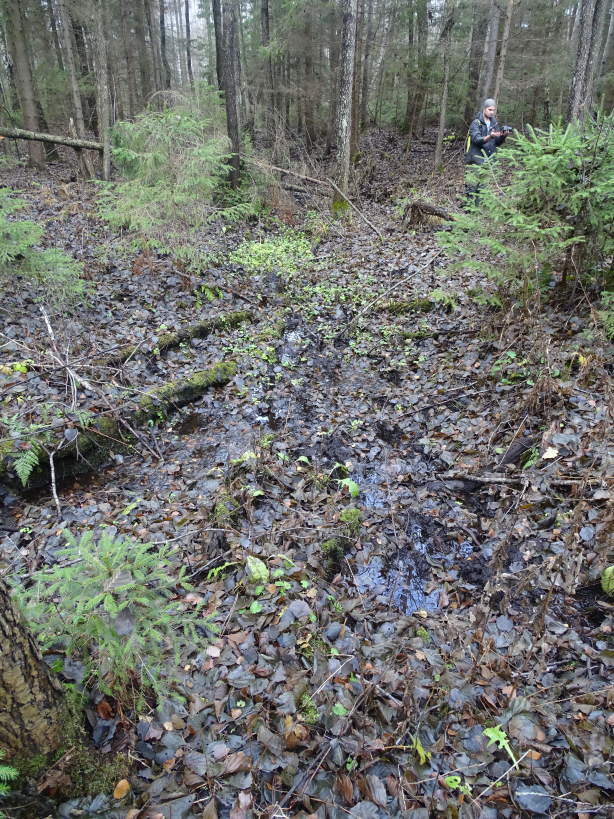 Карта-схематипичного или редкого биотопак паспорту от «____» __________ 201_г.      № _____Родники и родниковые болота (название типичного или редкого биотопа)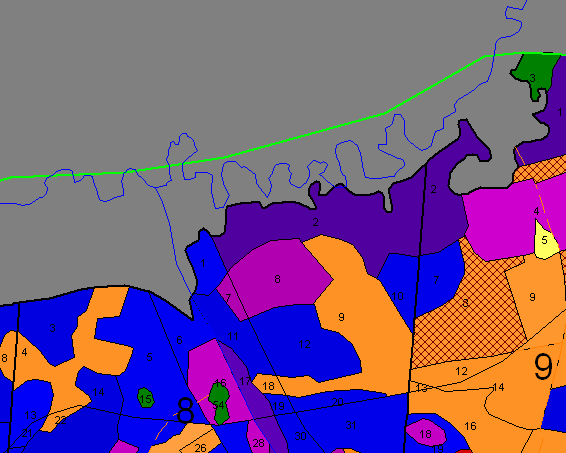 Решение __________________________             (наименование местного исполнительного                                                                                             и распорядительного органа)                                                             ____ _____________ №_________ОХРАННОЕ ОБЯЗАТЕЛЬСТВО___ _____________  20 ____ г.                                                                  №_______ГЛХУ «Чаусский лесхоз»(наименование юридического лица или фамилия и инициалы физического лица, в том числе индивидуального предпринимателя, которому передан под охрану типичный или редкий биотоп)Могилевская обл., г. Чаусы, ул. Ивутенко, 19(место нахождения юридического лица и место жительства  физического лица,в том числе индивидуального предпринимателя)обязан обеспечивать охрану, типичного или редкого биотопа:  Родники и (название типичного или редкого биотопа на русском или белорусском языках)родниковые болотауказанного в паспорте типичного или редкого биотопа от ___ _________ 20____г.  №________                      (дата регистрации паспорта)В этих целях ГЛХУ «Чаусский лесхоз»                         (наименование юридического лица или фамилия и инициалы физического лица)ОБЯЗАН:1. Участвовать в обследованиях типичного или редкого биотопа 1 раз в 5 лет                                      (периодичность обследования)2. Своевременно информировать обо всех обстоятельствах, наступление которых связано с обеспечением охраны типичного или редкого биотопа Чаусскую районную инспекцию природных ресурсов и охраны окружающей (наименование территориального органа Министерства природных ресурсов и охраны окружающей среды)среды3. Обеспечивать соблюдение специального режима охраны и использования типичного или редкого биотопа.В границах типичного или редкого биотопа запрещается: 1. проведение рубок реконструкции, обновления и переформирования, рубок главного пользования, кроме добровольно-выборочных;2. проведение работ, связанных с изменением рельефа дна или берега и существующего гидрологического режима;3. добыча полезных ископаемых;4. заготовка древесных соков, промысловая заготовка дикорастущих растений и (или) их частей, сбор мха, лесной подстилки; 5. повреждение, уничтожение, удаление и (или) изъятие древесной и кустарниковой растительности, за исключением выполнения допускаемых лесохозяйственных работ, работ по охране и защите лесного фонда, мероприятий по регулированию распространения и численности чужеродных инвазионных видов растений;6. применение минеральных удобрений, ядохимикатов, химических средств защиты растений;7. обработка почвы, механическое повреждение живого напочвенного покрова и лесной подстилки за исключением противопожарных мероприятий;8. создание вольеров; 9. нецелевое использование земель;10. каптирование выходов родниковых вод металлическими и бетонными кольцами, деревянными срубами;11. размещение объектов хозяйственного назначения (хоздворы, животноводческие комплексы и фермы, летние лагеря содержания скота,   хранилища минеральных удобрений, ядохимикатов, отходов, нефти и нефтепродуктов, отстойники), способных вызывать химическое или биологическое загрязнение почв, поверхностных и подземных вод, в радиусе менее 500 м от внешней границы комплекса биотопов;12. устройство ландшафтных полян, туристических стоянок, кемпингов, пикниковых полян с кострищами, размещение палаточных городков;13. стоянка механических транспортных средств вне установленных мест, движение механических транспортных средств вне дорог, кроме механических транспортных средств организаций ведущих лесное хозяйство, выполняющих лесохозяйственные работы, либо работы связанные с контролем, охраной и защитой объектов животного и растительного мира;требуется:1. допустимые виды рубок проводить только в осенне-зимний период при наличии устойчивого снежного покрова в целях сохранения целостности живого напочвенного покрова и лесной  подстилки.4. В случае ухудшения состояния типичного или редкого биотопа осуществлять мероприятия по восстановлению типичного или редкого биотопаОтметка о получении охранного обязательства:____________________________                                              _______________________          (фамилия, инициалы физического лица                                                                         (подпись)                                                                               или руководителя юридического лица) ____ ______________ _______